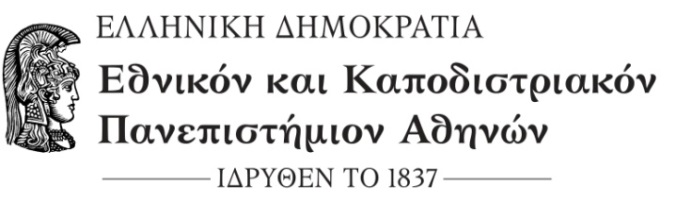                        					      Α Ι Τ Η Σ Η				        ΠΡΟΣτη Γραμματεία του Τμήματος ΦιλοσοφίαςΕΠΩΝΥΜΟ: Παρακαλώ να κάνετε δεκτή την αίτησή μου για εγγραφή στο Τμήμα Φιλοσοφίας του ΕΚΠΑ.ΟΝΟΜΑ:Αθήνα, ….../….../……….ΤΟΠΟΣ ΓΕΝΝΗΣΗΣ:Ο/Η αιτών/αιτούσαΠΑΤΡΩΝΥΜΟ:ΥπογραφήΔΙΕΥΘΥΝΣΗ ΚΑΤΟΙΚΙΑΣ:ΤΗΛΕΦΩΝΟ:ΚΙΝΗΤΟ:E-mail:ΑΡ. ΑΣΤ. ΤΑΥΤΟΤΗΤΑΣ:ΑΜΚΑ: